Pedido de Autorização – Realização de Investigação Exmo. Senhor Diretor/Coordenador do Serviço de_____________________________________[Nome do Investigador Principal]: Venho por meio deste, solicitar autorização a V. Exa, na qualidade de Investigador Principal, para a realização da investigação [Título do estudo/projeto]………………….....……………………..………………….....……………………..………………….....……………………..………………….....…………no Hospital-Escola da Universidade Fernando Pessoa.Para o efeito, anexo toda a documentação referida nos procedimentos dessa Comissão, respeitante a projetos de investigação.Com os melhores cumprimentos,Para ser presente à Comissão de Ética para a Saúde do HE-FFP (CES-HE-FFP), declaro que o Serviço de_____________________________________ reúne as condições logísticas e de recursos humanos que permitem a realização da investigação em apreço. 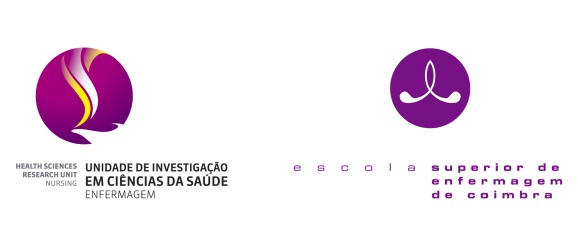 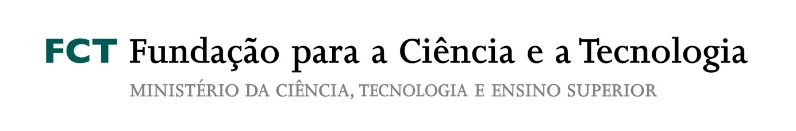 COMISSÃO DE ÉTICA PARA A SAÚDE HOSPITAL-ESCOLA DA UFP-FFP (CES-HE-FFP)Data:      /     / 20O Investigador Principal____________________________________________(Assinatura manuscrita)Data:      /     / 20O Diretor/Coordenador de Serviço____________________________________________(Assinatura manuscrita)